[Instruction Page – Delete When Complete]Metrics Template 2021: Making a Difference with AIS Prevention AidThe following template list of metrics provides a standardized way for local governments and their partners to voluntarily* track their Aquatic Invasive Species (AIS) Prevention Aid accomplishments. This tool helps track measurable achievements and success stories to show local residents, stakeholder groups, boards and elected officials the impact of your AIS program in your communities. *Providing information in this template is not required by Statute 477A.19 (AIS Prevention Aid).The following categories and metrics highlight common AIS prevention and management activities. Fill in what is applicable to your program this calendar year. This template is not all-inclusive and there are no required fields. Fill in as many metrics as you see fit. You may also include additional metrics that were tracked by your program. Finally, delete this first page and all orange instruction text on the following pages. Ideally, once complete, you can: Share with your community to showcase your program’s hard work.Share with the Minnesota Department of Natural Resources, so that data from all counties can be compiled and shared annually, to showcase the statewide impact of these local AIS prevention programs. Each of the 83 counties receiving aid is an important piece to the puzzle – we need all the pieces to get a complete picture. Please consider contributing to this statewide effort! There were 61 counties that submitted in 2020 – let’s keep trending higher!Summaries from 2020 can be found on the AIS Prevention Aid webpage. Here’s a few snapshots: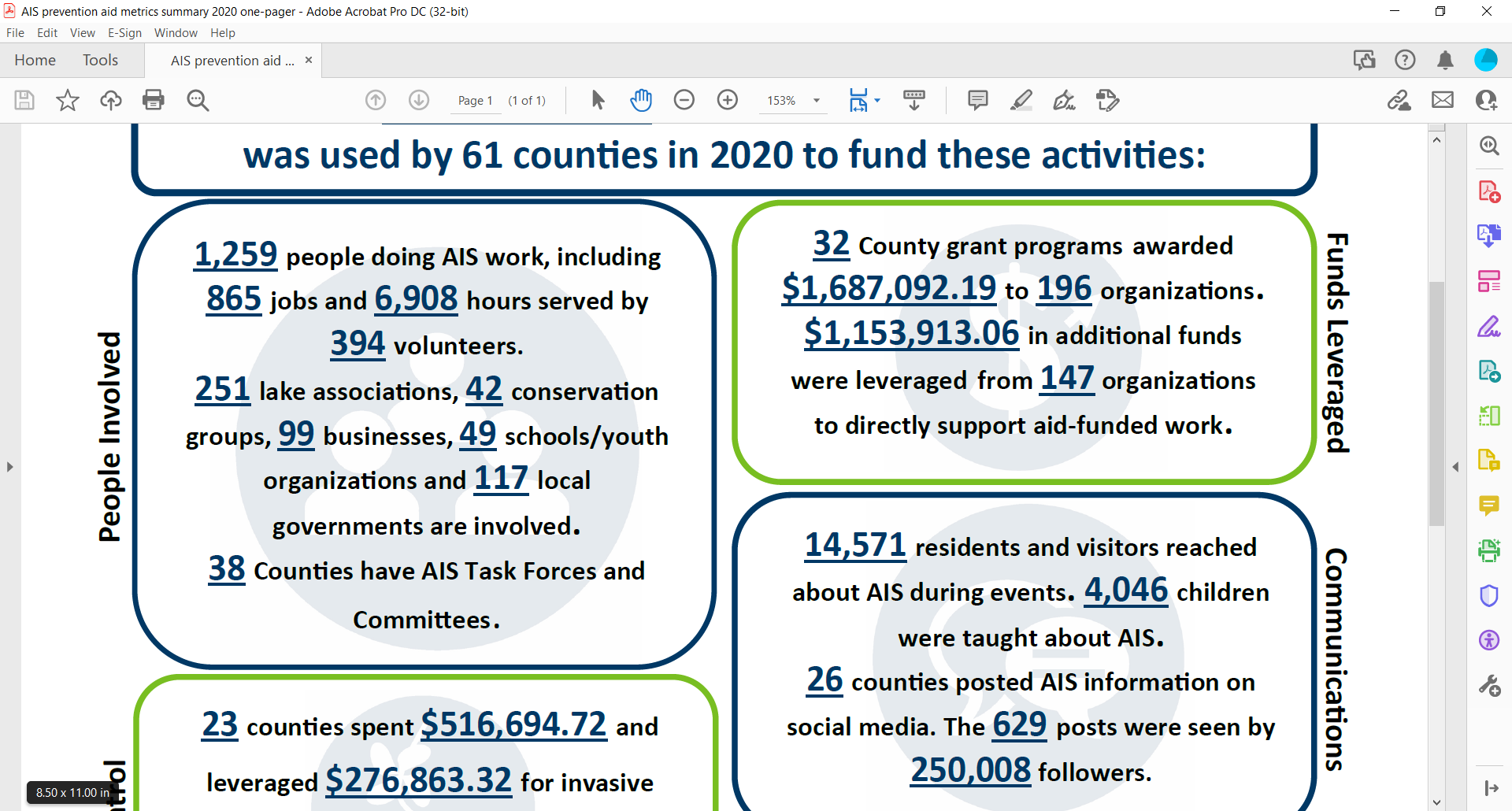 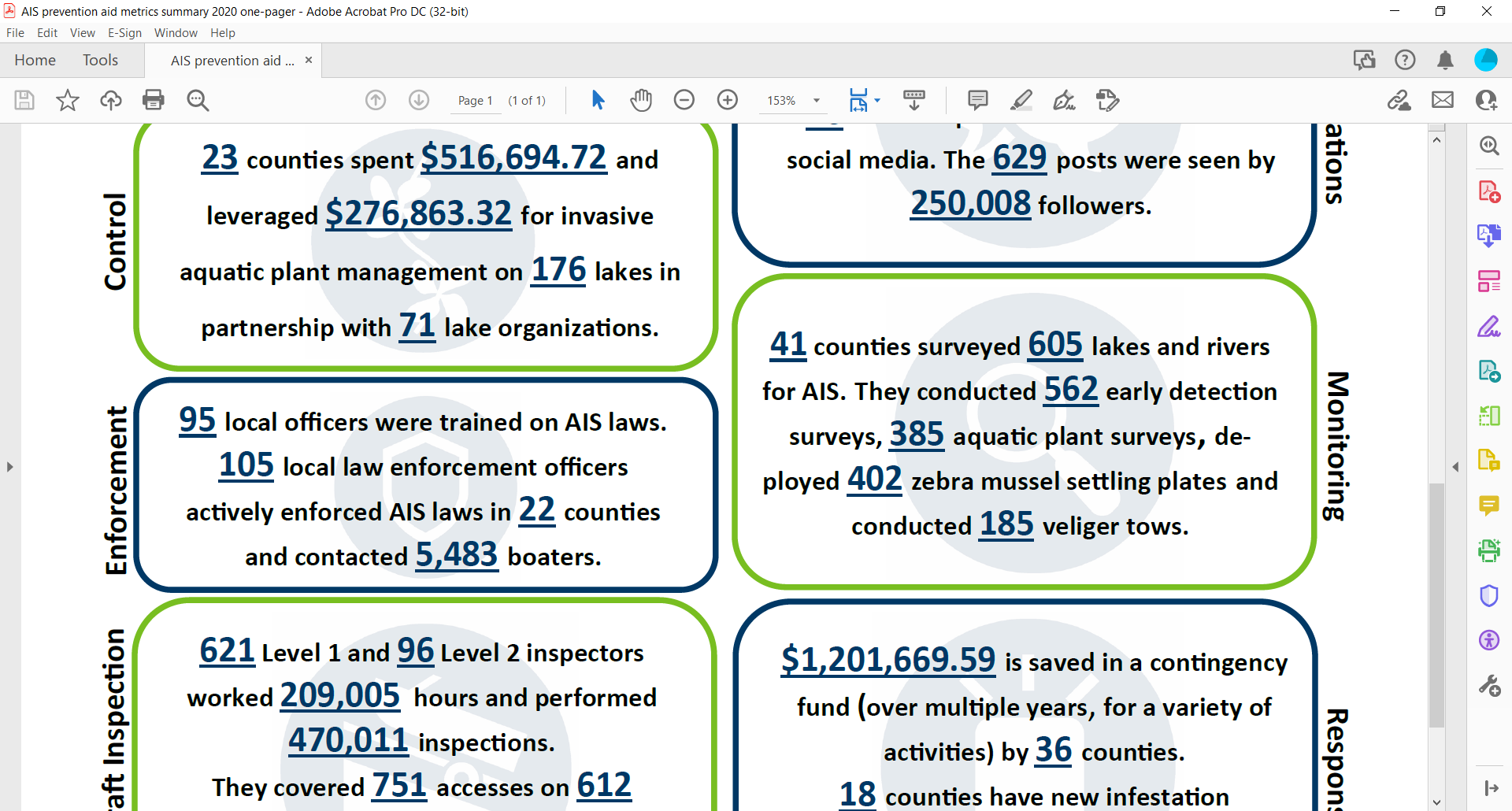 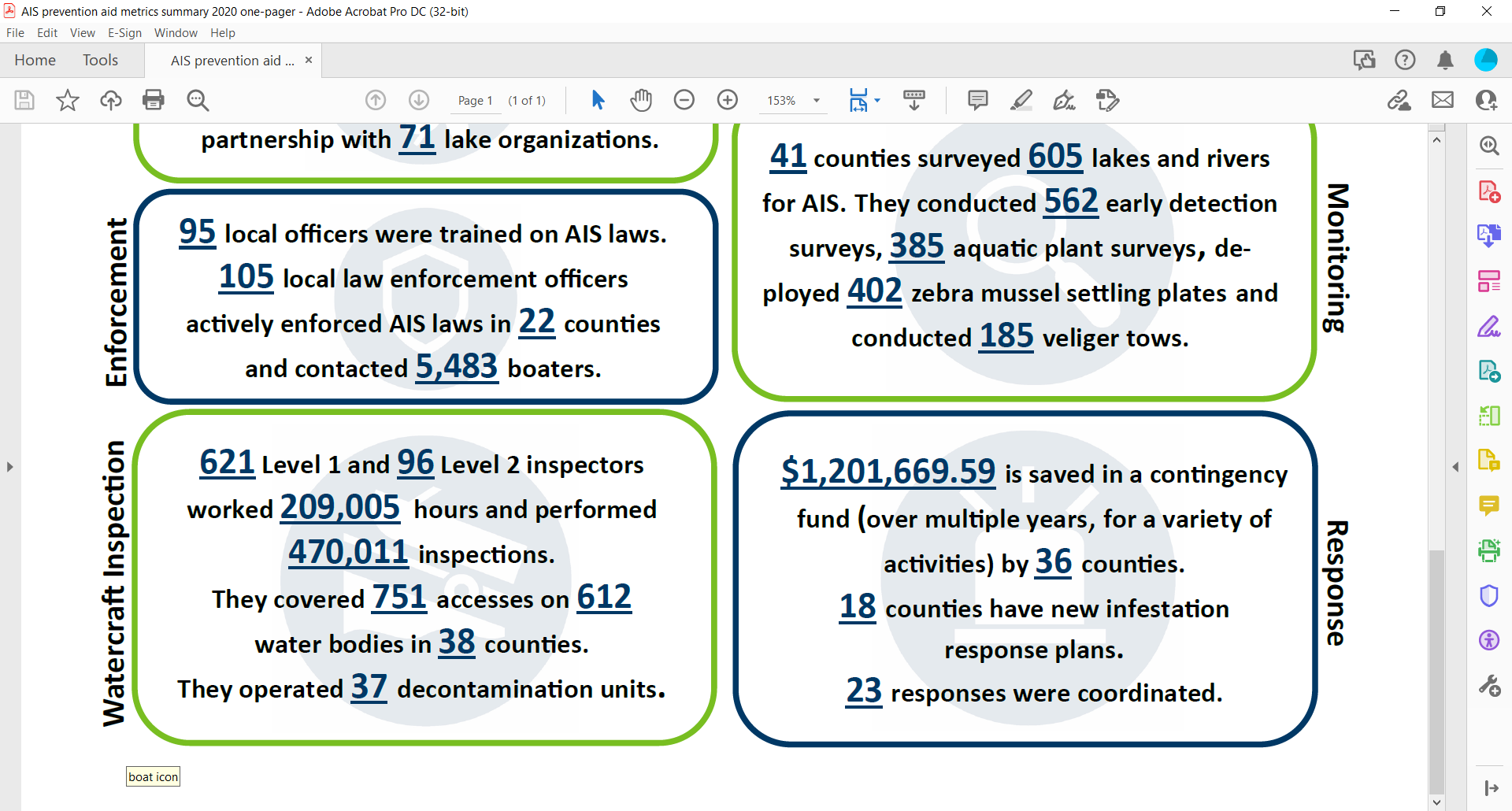 A completed template might look something like this: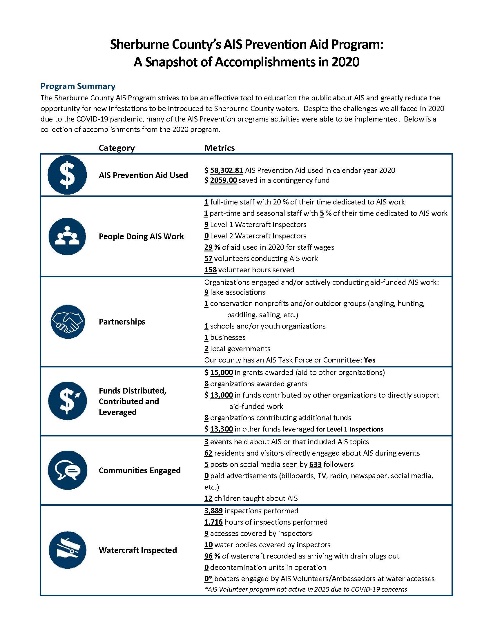 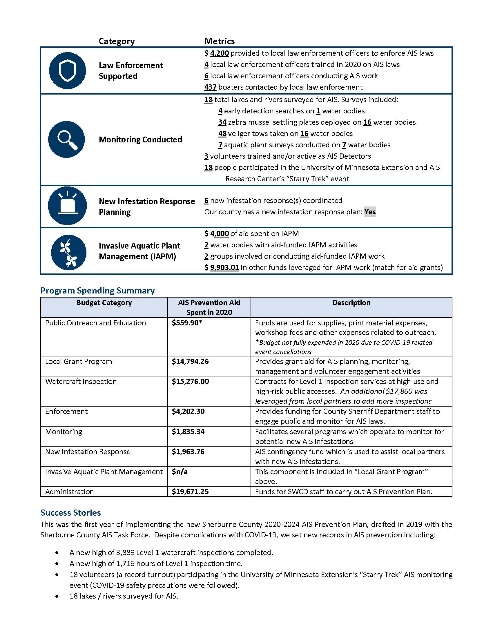 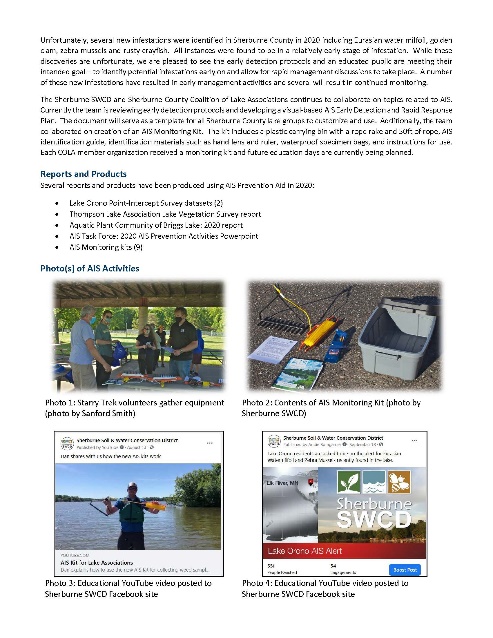 [Instruction Page – Delete When Complete]Instructions (delete orange text when complete): These numbers should reflect activities accomplished in calendar year 2021 using AIS Prevention Aid. Fill in your county name. Provide an overview of your program.Fill in applicable metrics below by double-clicking and entering numbers to replace the grey highlighted areas. Add metrics and categories as desired. Delete the metrics and categories that are not applicable to your program, or write “N/A” or “0.” The “watercraft inspected” category could be replaced or supplemented by including your Watercraft Inspection End of Season Report as an appendix to this document.Provide an overview of your program spending.Share stories and photos of success, because stories are just as powerful as numbers.________________ County’s AIS Prevention Aid Program:A Snapshot of Accomplishments in 2021Program Summary [Instructions (delete when complete): Insert a short description or “elevator speech” about your county’s AIS program here, such as program oversight, funds, priorities, goals, strategies, capacity (staff/time dedicated to AIS work), partners, etc.]Program Spending Summary Instructions (delete when complete): In the table below, list the estimated dollar amount of AIS Prevention Aid funds going to specific activity categories this year, or delete this section. Include any staff wages as part of each applicable budget category. If your county had a grant program, separate aid funds spent by the county in the second column and aid funds awarded/spent by other local organizations in the third column.Instructions (delete when complete): Programs are more than just numbers. The following sections provide a space for you to highlight and celebrate initiatives your program and your partners have accomplished through the aid in more detail. Fill in or delete each section as you see fit.Success Stories: Insert a story or two of success here. Example: a watercraft inspector prevented a boat covered in zebra mussels from launching into an uninfested lake; a stakeholder was trained to identify AIS and then detected a new infestation.Multi-County Collaborations: Highlight any initiatives that involve multiple counties and list those counties involved.Reports and Products: Insert a list of reports (rapid response, lake assessments, research, surveys, etc.) and/or products (brochures, fliers, giveaways, etc.) created using AIS Prevention Aid. Beyond the mentioned reports and products, the DNR and researchers are especially interested in the following:List of inspection hours by access and water body (name and DOW number). Reminder: Include this in your Watercraft Inspection End of Season Report too. List of water bodies monitored for AIS, the survey method(s) used, an estimate of total survey effort (e.g. number of settling plates, tows, rake tosses, distance searched, hours spent, etc.) and species searched for.List of water bodies where IAPM activities were funded.Photo(s) of AIS Activities: Insert photo(s) and caption(s) of AIS activities here. Photo tips, be sure to always: Obtain permission from people before taking their photograph; Obtain permission from the photographer before using their photo anywhere; Provide photographer credit for every photo used.Success StoriesMulti-County CollaborationsReports and Products Photo(s) of AIS Activities IconCategoryMetrics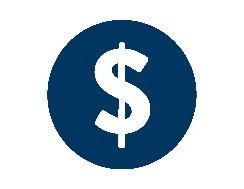 AIS Prevention Aid Used$ _____ AIS Prevention Aid used in calendar year 2021$ _____ saved in a contingency fund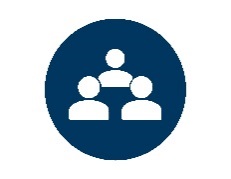 People Doing AIS Work_____ full-time staff with ____ % of their time dedicated to AIS work(Staff that work 40 hours a week; provide average % if more than 1 staff person)_____ part-time and seasonal staff with ____ % of their time dedicated to AIS work (Staff other than inspectors that work less than 40 hours a week or seasonally; provide average % if more than 1 staff person)_____ Level 1 Watercraft Inspectors_____ Level 2 Watercraft Inspectors_____ % of aid used in 2021 for staff wages_____ volunteers conducting AIS work_____ volunteer hours served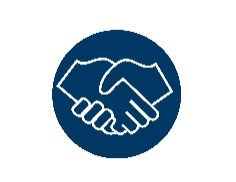 Partnerships Local organizations engaged and/or actively conducting aid-funded AIS work:_____ lake associations _____ conservation nonprofits and/or outdoor groups (angling, hunting, paddling, sailing, etc.)_____ schools and/or youth organizations_____ businesses _____ local governmentsOur county has an AIS Task Force or Committee: [Select: Yes or No]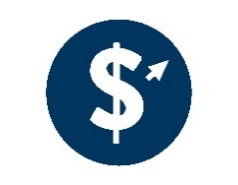 Funds Distributed, Contributed and Leveraged$ ____ in grants awarded (aid to other organizations)_____ organizations awarded grants$ ____ in funds contributed by other organizations to directly support aid-funded work (e.g. matching for: grants, watercraft inspections, invasive aquatic plant management, education, etc.)_____ organizations contributing additional funds$ ____ in other funds leveraged (please describe)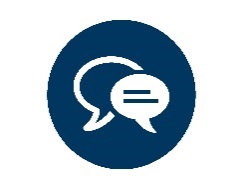 Communities Engaged_____ events held about AIS or that included AIS topics_____ residents and visitors directly contacted/engaged about AIS during events_____ posts on social media seen by _____ followers$ _____ spent on paid advertisements (billboards, TV, radio, newspaper, social media, etc.)_____ children taught about AIS  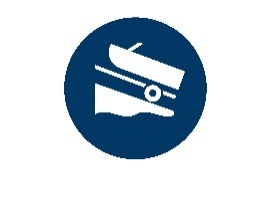 Watercraft Inspected$ ____  spent on watercraft inspection (If applicable, add “and decontamination”)_____ inspections performed _____ hours of inspections performed_____ accesses covered by inspectors_____ water bodies covered by inspectors____ % of watercraft recorded as arriving with drain plugs out_____ decontamination units in operation by Level 2 inspectors_____ decontaminations performed _____ boaters engaged by AIS Volunteers/Ambassadors at water accessesThis category can be replaced or supplemented by your Watercraft Inspection End of Season Report.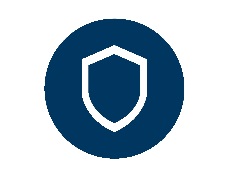 Law Enforcement Supported $ ____ provided to local law enforcement officers to enforce AIS laws_____ local law enforcement officers trained in 2021 on AIS laws_____ local law enforcement officers conducting AIS work_____ boaters contacted by local law enforcement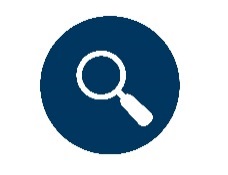 Monitoring Conducted_____ total lakes and rivers surveyed for AIS. Surveys included:_____ early detection searches on _____ water bodies_____ zebra mussel settling plates deployed on _____ water bodies_____ veliger tows taken on _____ water bodies_____ aquatic plant surveys conducted on _____ water bodies_____ new detections in the county (new AIS discovered in a water body)_____ volunteers trained and/or active as AIS Detectors_____ people participated in the University of Minnesota Extension and Minnesota AIS Research Center’s “Starry Trek” eventList of species monitored: _____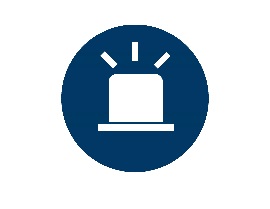 New Infestation Response Planning_____ new infestation response(s) coordinatedOur county has a new infestation response plan: [Select: Yes or No]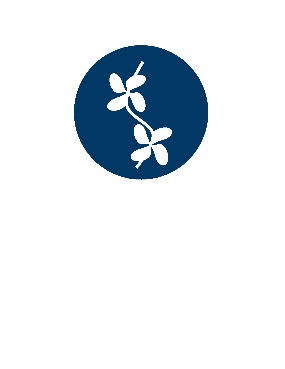 Invasive Aquatic Plant Management (IAPM) $ ____ spent on IAPM_____ water bodies with aid-funded IAPM activities_____ groups involved or conducting aid-funded IAPM work $ ____ in other funds leveraged for IAPM work (please describe) List of species controlled: ____Budget CategoryCounty: AIS Prevention Aid Spent in 2021(if applicable)Local Grants: AIS Prevention Aid Awarded in 2021 DescriptionPublic Outreach and Education$$Watercraft Inspection$$Enforcement$$Monitoring$$New Infestation Response$$Invasive Aquatic Plant Management $$Other$$